Perforation de courroies									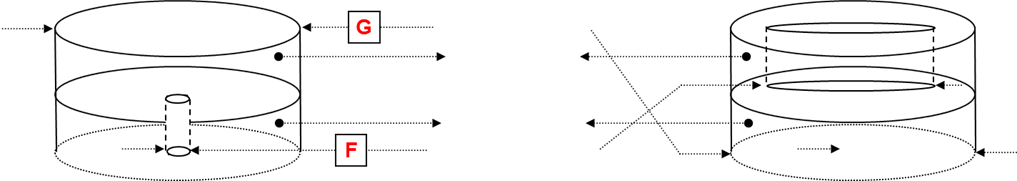 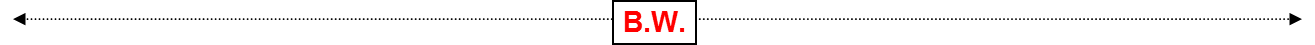 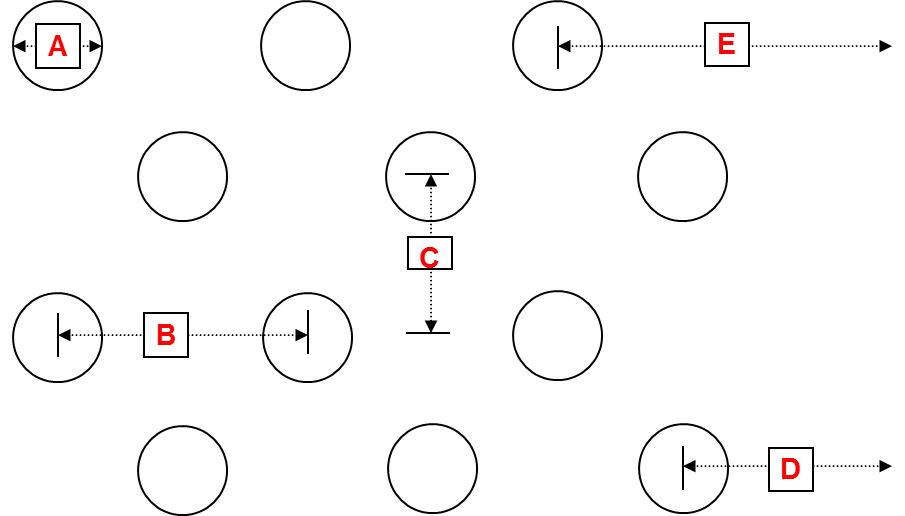 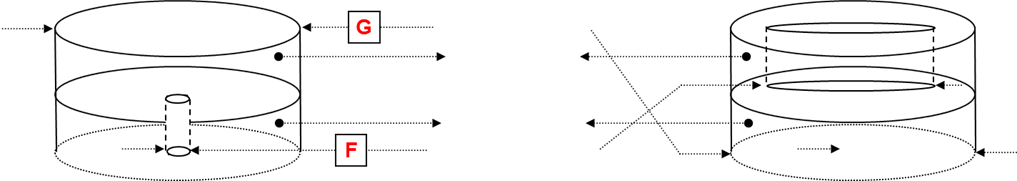 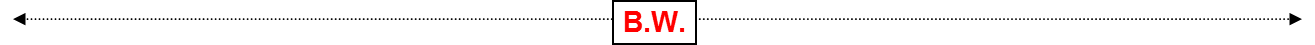 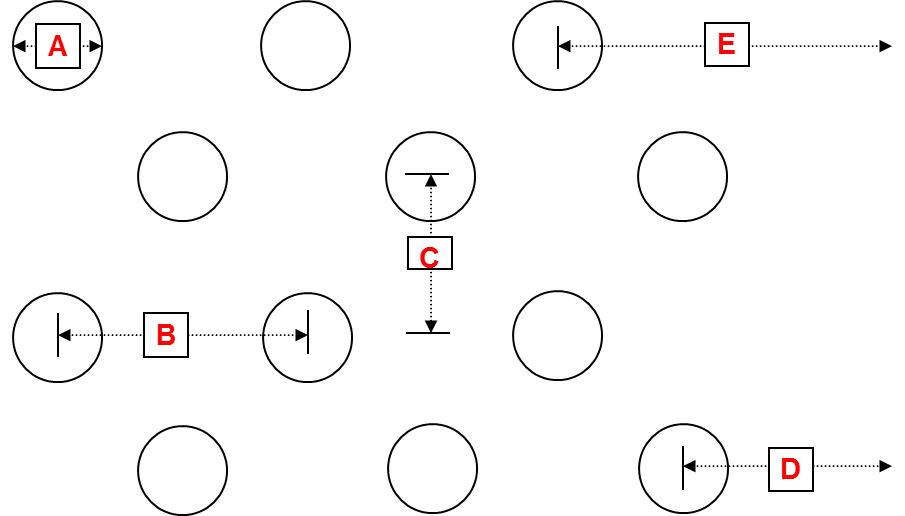 Informations du client :Informations du client :Informations du client :Informations du client :Informations du client :Compagnie :N° Téléphone :Contact :N° Télécopieur :Courriel :Adresse :Ville, Prov. :Code Postal :Informations de la courroie :Informations de la courroie :Informations de la courroie :Informations de la courroie :Informations de la courroie :Diamètre du Trou (A) :Diamètre du Trou (A) :Type de courroie :Centre/Centre des Trous (B) :Centre/Centre des Trous (B) :Type de Joint :Centre/Centre des Rangées (C) :Centre/Centre des Rangées (C) :Longueur :Marge Extérieure du côté (D) :Marge Extérieure du côté (D) :Largeur (B.W.) :Marge Intérieure du côté (E) :Marge Intérieure du côté (E) :Qté Trous /Rangée :Diamètre du Trou Passant (F) :Diamètre du Trou Passant (F) :Qté Rangées :Diamètre du Trou Fraisé (G) :Diamètre du Trou Fraisé (G) :